ПИТАЊА И ОДГОВОРИ ВЕЗАНИ ЗА КОНКУРСНУ ДОКУМЕНТАЦИЈУ ЗА ЈАВНУ НАБАВКУ ОЗНАКЕ И БРОЈА ЈН – 02/2018, НАБАВКА КАНЦЕЛАРИЈСКОГ МАТЕРИЈАЛА, МАТЕРИЈАЛА ЗА ОБРАЗОВАЊЕ И МАТЕРИЈАЛА ЗА НАУКУПредмет: Захтев за појашњењем конкурсне документације и додатним информацијамаПотенцијални понуђач је поставио следеће питање, с тога, достављамо одговор:Питање: Везано за ЈН-02/2018 КАНЦЕЛАРИЈСКИ МАТЕРИЈАЛ, МАТЕРИЈАЛ ЗА ОБРАЗОВАЊЕ И МАТЕРИЈАЛ ЗА НАУКУ, молимо појашњење за ставке:Ставка 9. - Коверта ABT самолепљива, 114x229mm - ова димензија коверте се израђује за машинско инсертирање,  ознака је C6/5 и намењена је за влажно лепљење. Да ли сте мислили на ту коверту ?Самолепљиве коверте се израђују у димензији 110x230mm , да ли прихватате ту димензију коверте ?Ово питање се такође односи и за ставке 10. и 11.Одговор: У Конкурсној документацији, делу V, Образац 2 - Обрзац структуре цене са упутством како да се попуни, у оквиру спецификације (описа) ставки 9, 10 и 11.  дата је погрешна димензија коверти. Уместо коверти димензија 114x229mm, како стоји у опису, Наручилац потражује коверте димензија 110x230mm.Прихватамо сугестију потенцијалног понуђача и извршићемо неопходне корекције у оквиру спецификација (описа) ставки 9, 10 и 11.Конкурсна документација ће бити измењена  25.01.2018. године.             УНИВЕРЗИТЕТ У БЕОГРАДУ МАТЕМАТИЧКИ ФАКУЛТЕТ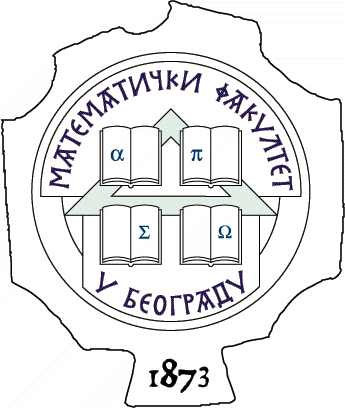  11000 БЕОГРАД, Студентски трг 16, Тел./факс 2630-151, e-mail: matf@matf.bg.ac.rs, http:///www.matf.bg.ac.rs 